20 Way Vertically Mounted Surge Protected Rackmount PDU - UK Sockets (PDU-20WS-V-SP-1U)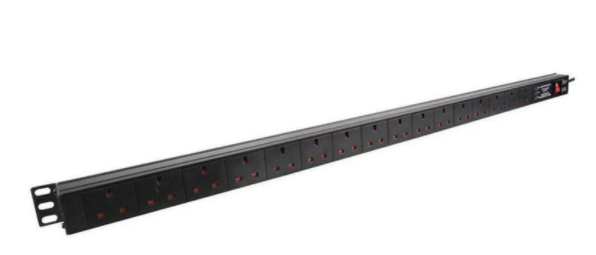 Description:The LMS Power PDU-20WS-V-SP-1U is a high-quality surge protected, vertically mounted PDU (Power Distribution Unit) that simply fits within the universal mounting brackets of data, telecom and server cabinets. 

Providing piece-of-mind of integral electrical surge protection against common power surges and electrical spikes to devices including Ethernet Switches, Servers, UPS, NAS and of course cabinet accessories including cooling fan trays.

Robust, alloy design complete with rackmount brackets fitted, high-quality Neon Switch and of course UK output sockets together with a high quality, BSI-fitted
13 Amp UK plug.Key Features:Standard UK 3-Pin power outlets for your appliances

Built-in surge protection for critical device protection

1U vertically mounted attaches to internal profiles

Neon On/Off Rocker switch to prevent accidental turn off 

Backed up by LMS Power's exclusive 3-year warrantyApplications:Create instant power feeds to your data, telecom or server cabinets

Provide effective power for cabinet cooling fans, UPS systems

Ideal as stand-alone trailing sockets outside the cabinetProduct Code:Part Number: PDU-20WS-V-SP-1U

EAN: 8400800026798Weight: 2.1Kg approxTechnical Specifications:Warranty                 LMS Data 3-Year Warranty
                       
Chassis                   1U vertical PDU with mounting brackets 

Output Sockets      20 UK 3-PIN Sockets

Power Input            Fitted UK 3PIN BSI Plug 13 Amp

Flex Length             1.8 metres (approx)

Power Control        On/Off Rocker Switch (illuminated)

Power Rating          4000 Watts (approx) Surge ProtectedSupplied With:PDU-20WS-SP-1U   20 Way Vertical PDU

Cabinet brackets (Fitted)
* Specifications and product design are subject to change. E&OE.Looking for a more specialised Power Distribution Unit (PDU) with integral surge protection and grounding validation features? The new LMS Data PDU-20WS-V-SP-1U is a high-density, vertical placement PDU which features 20 standard UK power socket outlets to provide power to networking, data centre, PBX and broadcast level power devices within the data cabinet enclosure. Integral status LED for electrical earthing indication is an important safety feature, reducing the risk of electric shock for both the attached devices and of course installation staff. Surge protection is of course built-in to all outlet sockets, increasing both MTBF and reduced data corruption for attached computing and networking devices. Coupled with a long-life, illuminated I/O Switch, certified UK power sockets together with a generous length power cord, all of which are BSI rated and fused for full compliance.specifications: 20-way UK plug-socket style Power Distribution Unit (PDU)Compliant, 13-amp UK 3-pin socket outputIllumination On/Off power-input rocker switchIntegral Surge Protection and Grounding ConfirmationGenerous length, 1.8 metre (approx.) power cableLightweight design with a 1U high form-factor designIdeal for vertical placement in data or server enclosuresIdeal for LAN, audio-visual, PBX, VoIP and CCTV applications